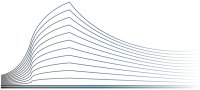 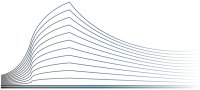 DOSSIER N°………………………………………………DF………………………………………………En cause de : 	………………………………………………et de :	………………………………………………DIVISION ARLONDEMANDE DE FIXATION DANS LE CADRE DE LA SAISINE PERMANENTEDans le cadre de la saisine permanente – Article 1253ter/7our se déplacer d’un champ à l’autre utiliser 	ou les flèchesRENSEIGNEMENTS PERSONNELSVeuillez mentionnez le numéro de famille de votre dossier : DF		R.R./R.G. : 	Requérant(e) :Nom : 		Prénom : 			Né(e) le : 		 à 		N° registre national :  __ __ __ __ __ __ -__ __ __ - __ _N° de téléphone : 		N° de GSM : 		Profession : 		Adresse : rue & n°			Code Postal : 			Localité : 	 Pays : 		 adresse e-mail : 		@	  J’autorise le greffe à me transmettre les décisions par voie électronique. (Si oui, veuillez cocher)Ayant pour conseil : Maître 				Autre partie :Nom : 		Prénom : 			Né(e) le : 		 à 		N° registre national :  __ __ __ __ __ __ -__ __ __ - __ _N° de téléphone : 		N° de GSM : 		Profession : 		Adresse : rue & n°			Code Postal : 			Localité : 	 Pays : 		 adresse e-mail : 		@	  J’autorise le greffe à me transmettre les décisions par voie électronique. (Si oui, veuillez cocher)Ayant pour conseil : Maître 				L’enfant ou les enfants issus du couple y compris les  enfants adoptés par eux ainsi que des enfants de l'un d'eux adoptés par l'autre:- Nom 		prénom :	 		Date de naissance : 		Lieu de naissance : 				Domicilié(e) :		Si mineur de + de 12 ans  adresse e-mail : 			@		- Nom 		prénom :	 		Date de naissance : 		Lieu de naissance : 				Domicilié(e) :		Si mineur de + de 12 ans  adresse e-mail : 			@		- Nom 		prénom :	 		Date de naissance : 		Lieu de naissance : 				Domicilié(e) :		Si mineur de + de 12 ans  adresse e-mail : 			@	- Nom 		prénom :	 		Date de naissance : 		Lieu de naissance : 				Domicilié(e) :		Si mineur de + de 12 ans  adresse e-mail : 			@	Le cas échéant, mentionner sur une feuille annexe les enfants non communs de chacune des parties ainsi que de chaque enfant qu'ils élèvent ensemble.DEMANDE DE REEXAMEN DE LA CAUSE DU (DE LA) REQUERANT(E)Demande de fixation devant la chambre de règlement à l’amiable :   oui	 nonMesures avant dire droit : Médiation Enquête sociale de police au domicile (Motiver brièvement) 	………………………………………………………………………………………………………………………………………………………………………………………………………………………………………………………………………………………………………………….		 de Monsieur …………………..	 de Madame …………........... Etude sociale (Motiver brièvement) : ……………………………………………………………………………………………………………………………………………………………………………………………………………………………………………………………………………………………………………………. Expertise basée sur la collaboration parentale (si rupture du lien) Toute autre mesure d’investigation susceptible de résoudre le conflit (à préciser)……………………………………………………………………………………………………………………………………………………………………………………………………………………………………………………………………………………………………………………Modifications demandées Les résidences séparées Une obligation alimentaire entre adultesA modifier à partir du ………………………………………………………………………………………………………………………….	 Dans le cadre d’un secours alimentaire 		Ancien montant : …………………. 	Nouveau montant demandé : ……………………	 Dans le cadre d’une pension alimentaire après divorce 		Ancien montant : …………………..		Nouveau montant demandé : …………………… L’autorité parentale	 Conjointe	 Exclusive		MOTIFS : 		 Les mesures alimentaires à l’égard des enfants communsBénéfice des allocations familiales belges :	   à la mère 	 au pèreA modifier à partir du ………………………………………………………………………………………………………………………….  Bénéfice des allocations familiales luxembourgeoises :   à la mère 	 au père       A modifier à partir du ………………………………………………………………………………………………………………………….  Avantage fiscal belge  :  à partager(si hébergement égalitaire)	 à NE PAS partager       A modifier à partir du ……………………………………………………………………………………………………………Contribution alimentaireA modifier à partir du ………………………………………………………………………………………………………………………….  Ancien montant : ……………………	Nouveau montant demandé : …………………….Partage des frais extraordinaires        A modifier à partir du …………………………………………………………………………………………………………………………. par moitié 	 autre partage :			 Madame/Monsieur …………..  	%			 Monsieur/Madame …..…..….  	% Selon la définition et les modalités de l’Arrêté Royal du 22.04.2019 Selon la formule habituelle du Tribunal L’hébergement ou le droit aux relations personnelles avec un enfant mineur : Obtention	et/ou	 Suspension hébergement principal		 hébergement principal  hébergement secondaire	 hébergement secondaire hébergement égalitaire 		 hébergement égalitaire droit aux relations personnelles	 droit aux relations personnelles Lieu du domicile :	 chez la mère 	 chez le père Autres : 		QUELLE DECISION JUDICIAIRE ANTERIEURE JUSTIFIE QUE LA CAUSE SOIT INSCRITE AU ROLE (copie à joindre impérativement) ?	 Jugement du Tribunal de 1ière Instance de 			du 		 Ordonnance de référé de			du		 Ordonnance du juge de paix de		du 		 Jugement du tribunal de la jeunesse de		du 		 Jugement du tribunal de la famille de		du 		 Arrêt de la Cour d’Appel de		du 		 Jugement du Tribunal de Première Instance (appel de justice de paix) de		du …………………. Jugement homologuant les conventions préalables à divorce par consentement mutuel du : ……………………………..……………………………………………………………………………………………………………….	Notaire : Maître……………………………..	 MOTIVATION SUCCINCTE DES ELEMENTS NOUVEAUX QUI JUSTIFIENT LA DEMANDE :Date et signature du (de la) requérant(e),	ou 	Date et signature du conseil, Les documents suivants sont à joindre à cette requête :* Une composition de ménage reprenant la résidence ou le domicile de l’(des) enfants ;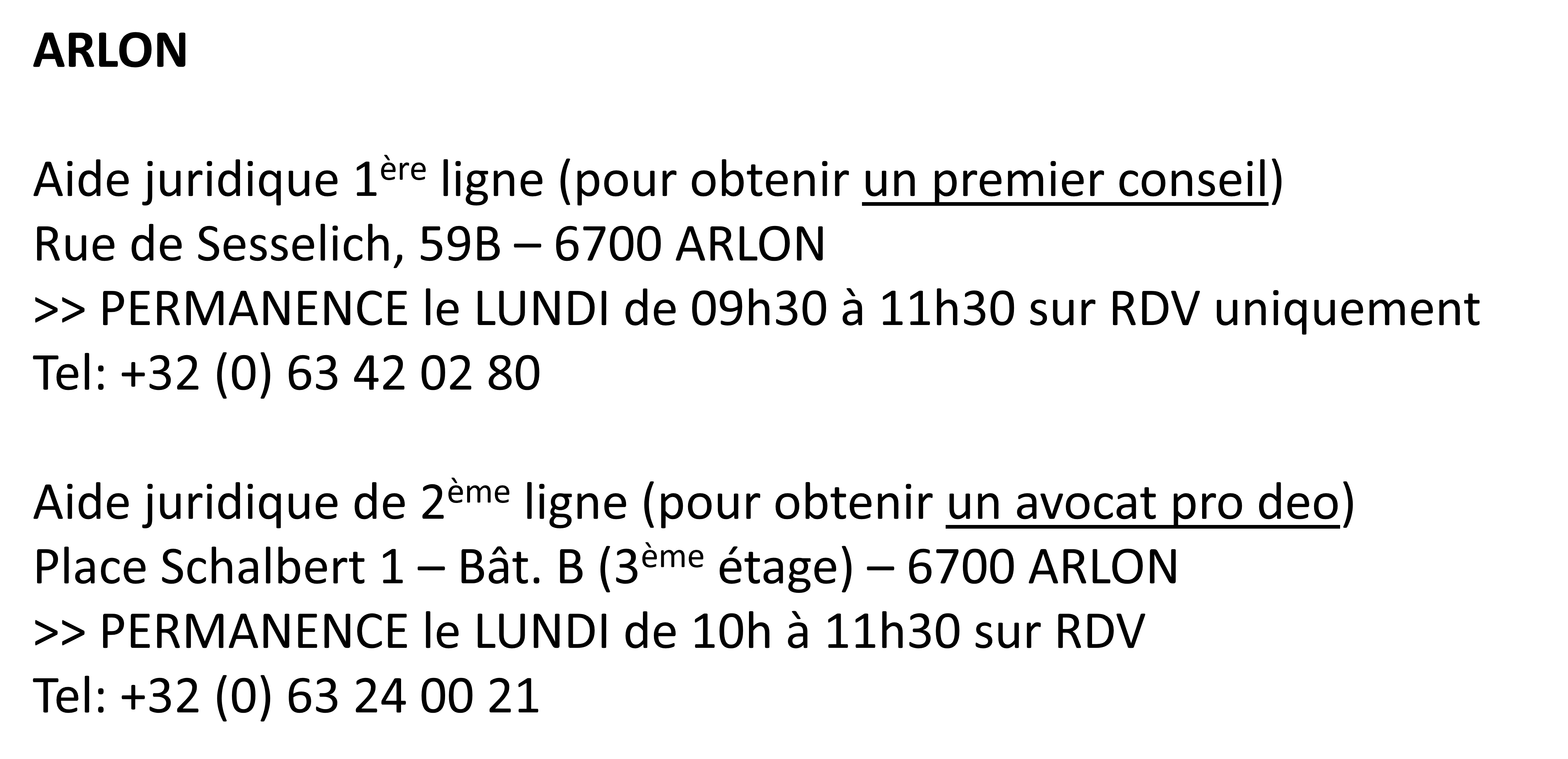 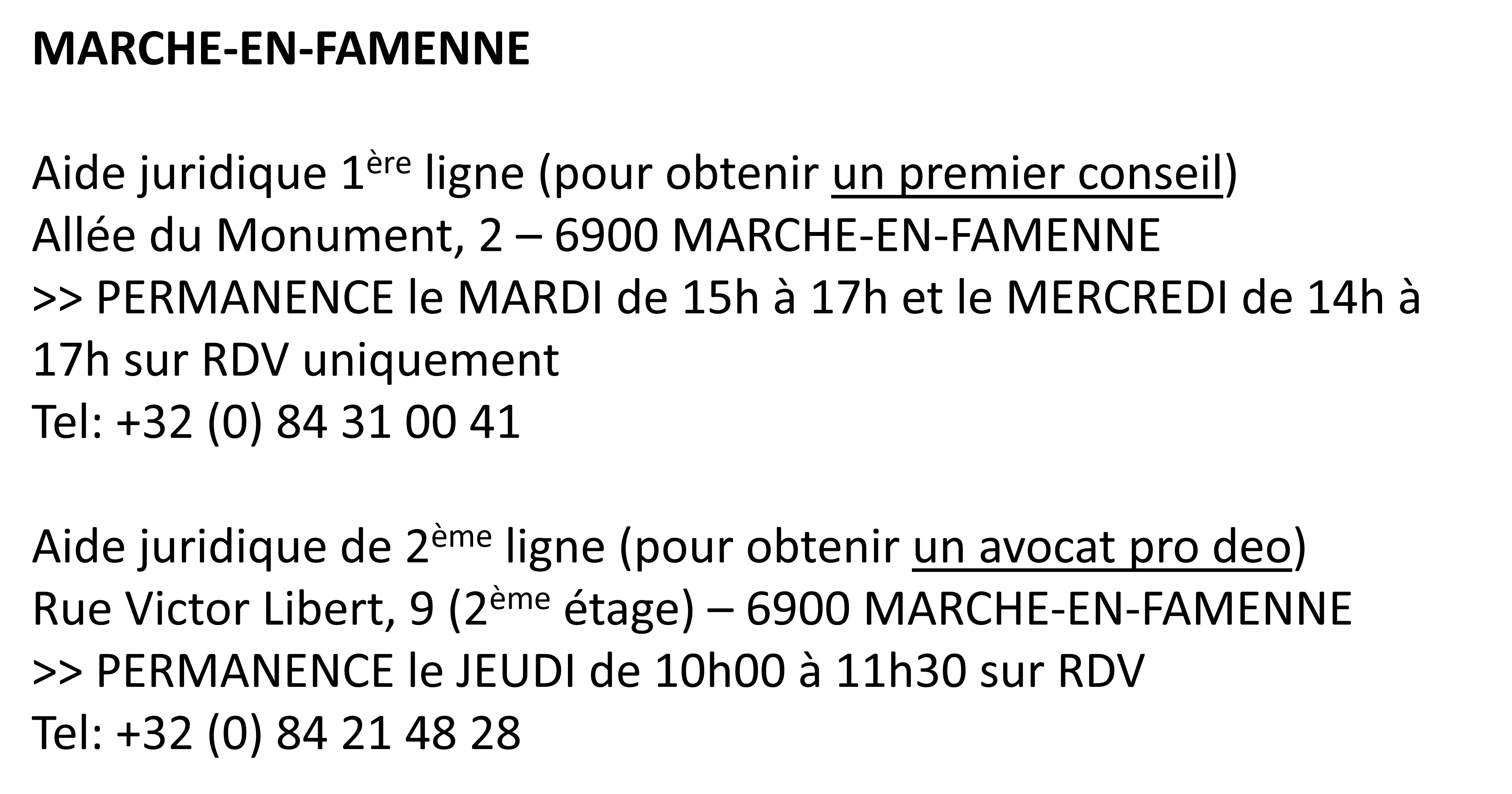 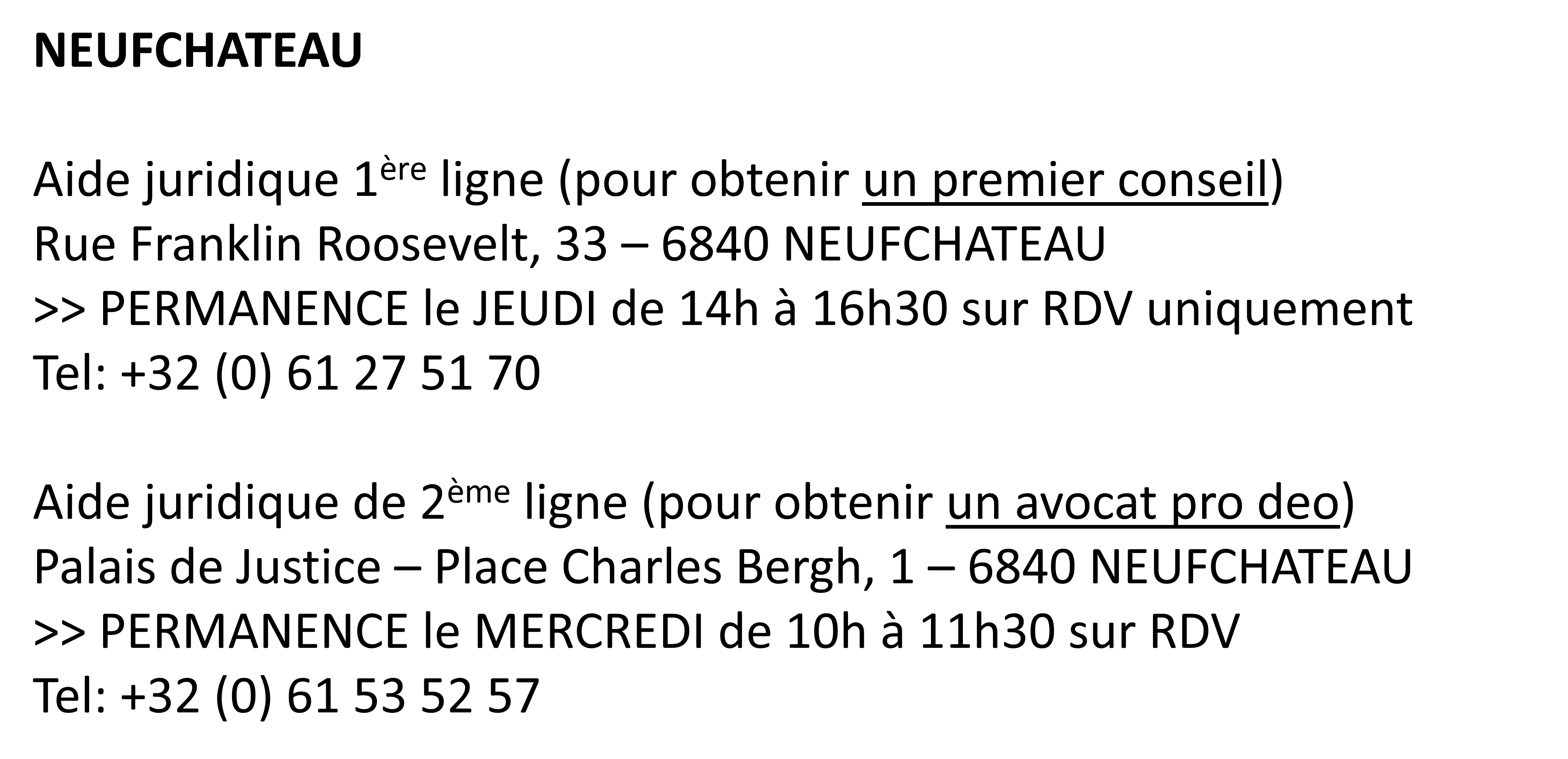 